ФГБОУ  ВО  «Воронежский   государственный   медицинский   университет   имени Н.Н. Бурденко»  Минздрава РФКафедра медицины катастроф и безопасности жизнедеятельностиФГАОУ ВО «Российский национальный исследовательский медицинский университет имени Н.И. Пирогова» Минздрава РоссииФГАОУ ВО « Первый Московский ГМУ имени  И.М. Сеченова» Минздрава РоссииФГБОУ ВО «Рязанский ГМУ имени академика И.П. Павлова» МинздраваРоссииФГБОУ  ВО  «Северный ГМУ» Минздрава  РоссииФГБОУ ВО   «ОмскийГМУ»Минздрава  РоссииФГБОУ ВО «Дагестанский ГМУ» Минздрава РоссииФГБОУ ВО «Саратовский ГМУимени В. И. Разумовского»Минздрава РоссииФГБОУ ВО «УральскийГМУ»Минздрава РоссииПРОГРАММА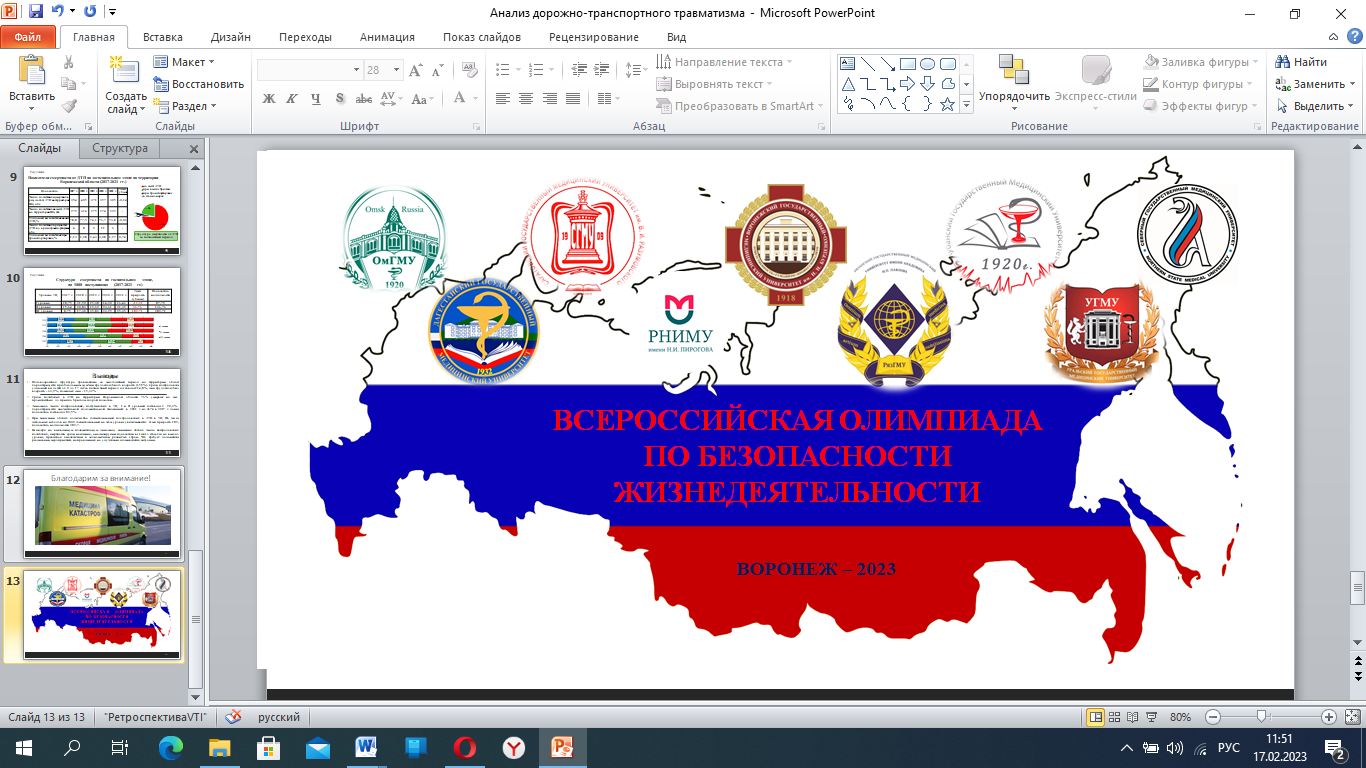 Воронеж - 2023Место и время проведения:г. Воронеж, ул. Студенческая, д.10главный корпус ВГМУ им. Н.Н. Бурденко, дистанционный формат с использованием программы Webinar (начало 14.00): доступ 16 марта 2023 - https://events.webinar.ru/32040753/1139669265доступ 17 марта 2023 - https://events.webinar.ru/32040753/1524645623Организационный комитет  мероприятия:Механтьева Людмила Евгеньевна – д.м.н., профессор, зав. кафедрой медицины катастроф и безопасности жизнедеятельности ФГБОУ ВО «ВГМУ им. Н.Н. Бурденко»Ильичев Владимир Павлович - к.м.н., доцент кафедры медицины катастроф и безопасности жизнедеятельности ФГБОУ ВО «ВГМУ им. Н.Н. Бурденко»Степина Валерия Евгеньевна - ассистент кафедры медицины катастроф и безопасности жизнедеятельности ФГБОУ ВО «ВГМУ им. Н.Н. Бурденко».Горобец Евгения Владимировна - ассистент кафедры медицины катастроф и безопасности жизнедеятельности ФГБОУ ВО «ВГМУ им. Н.Н. Бурденко».Иванова Дарья Юрьевна - ассистент кафедры медицины катастроф и безопасности жизнедеятельности ФГБОУ ВО «ВГМУ им. Н.Н. Бурденко».Жюри конкурса:1. Механтьева Людмила Евгеньевна,  д.м.н., профессор, зав. кафедрой медицины катастроф и безопасности жизнедеятельности ФГБОУ ВО «ВГМУ им. Н.Н. Бурденко»2. Самодурова Наталья Юрьевна, декан медико-профилактического факультета ФГБОУ ВО «ВГМУ им. Н.Н. Бурденко», к.м.н., доцент3. Костюченко Марина Владимировна,  д.м.н., профессор,доцент кафедры медицины катастроф ФГАОУ ВО "Российский национальный исследовательский медицинский университет им. Н.И. Пирогова"4. Минаева Наталья Владимировна,  к.м.н., доцент, зав. кафедрой медицины катастроф и скорой медицинской помощи ФГБОУ ВО «Рязанский государственный медицинский университет имени академика И.П. Павлова»5. Корнякова Вера Валерьевна,  д.б.н., доцент, профессор кафедры безопасности жизнедеятельности, медицины катастроф ФГБОУ ВО   «Омский государственный медицинский университет»6. Ильичев Владимир Павлович,  к.м.н., доцент кафедры медицины катастроф и безопасности жизнедеятельности ФГБОУ ВО «ВГМУ им. Н.Н. Бурденко»7. Склярова Татьяна Петровна,  к.м.н., доцент кафедры медицины катастроф и безопасности жизнедеятельности ФГБОУ ВО «ВГМУ им. Н.Н. Бурденко»8. Сапронов Геннадий Иванович,  к.м.н., доцент кафедры медицины катастроф и безопасности жизнедеятельности ФГБОУ ВО«ВГМУ им. Н.Н. Бурденко»16 марта 2023 года14.00 - 14.20          Открытие конференции:	Приветственные слова в адрес участников конференции и олимпиады	14.00-14.10 Самодурова Наталья Юрьевна - 	декан медико-профилактического факультета ФГБОУ ВО «ВГМУ им. Н.Н. Бурденко», к.м.н.14.10-14.20. Механтьева Людмила Евгеньевна	д.м.н., профессор, зав. кафедрой медицины катастроф и безопасности жизнедеятельности ФГБОУ ВО «ВГМУ им. Н.Н. Бурденко»14:20 – 16:30 - Представление результатов оценки 1 и 2 этапов. Демонстрация видеороликов, набравших большее количество баллов  по результатам судейской оценки.17 марта 2023 года«Научная секция»Проблема наркомании и рекомендации по оказанию первой помощи при отравлении наркотиками. Студент 2 курса лечебного факультета Омского ГМУ  Правдина Виктория Валерьевна. Команда «Пульс»14.10-14.20 Теоретические и практические вопросы оказания первой помощи. студент 1 курса педиатрического факультета Уральского ГМУ Ильенко Мария Антоновна. Команда «Спасатели УГМУ».14.20-14.30 ЧС природного характера и ликвидация их последствий в современном мире. Студент4 курса лечебного факультета Саратовского ГМУ им В.И. Разумовского Хуторная Полина Дмитриевна. Команда  «Альфа».14.40-14.50 Оптимизация системы экстренной санитарно-авиационной медицинской помощи населению Архангельской области. Студент5 курса лечебного факультетаСеверного ГМУ Лапина Мария Николаевна. Команда «Белые медведи».14.50-15.00 Определение готовности студентов медицинского вуза к ликвидации последствий землетрясений студент 3 курса Международного факультета Российский национальный исследовательский медицинский университет имени Н.И. Пирогова Логинова София Дмитриевна. Команда «Пульс»15.00-15.10 Польза радоновых ванн при лечении заболеваний опорно-двигательного аппарата. Студенты 2 курса лечебного факультетаДагестанского государственного медицинского университетаБижамова Дженнет Руслановна, Рамазанов Арсен Абдулаевич. Команда «Защита».15.10-15.20 «Эпидемиологическая ситуация некоторых особо опасных инфекций России» студент 2 курса Международного института медицинского образования и сотрудничества ВГМУ им. Бурденко Агафонова Александра Юрьевна. Команда «Служба доверия».15.20-15.30  «Уровень владения знаниями по первой помощи у учителей школ г.Рязани» студент 2 курса лечебного факультета РязГМУ им. академика И.П. Павлова» Бурматова Марина Андреевна. Команда «Рука на пульсе».15.30-15.40 «Актуальные вопросы ЧС на современном этапе» студенты 3 курса медико-профилактического факультета ВГМУ им. Бурденко Нечеса Александра Васильевна, Липаткина Анастасия Романовна. Команда «Штурм»15.40-16.00 Закрытие конференции. Заключительное слово: д.м.н., профессор Механтьева Людмила Евгеньевна. 20 марта 2023 годаПодведение итогов конференции с олимпиадой. Вся информация о результатах будет размещена на официальном сайте ФГБОУ ВО «ВГМУ им. Н.Н. Бурденко» (https://vrngmu.ru). 